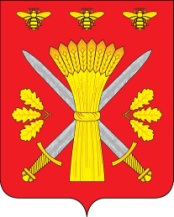 РОССИЙСКАЯ ФЕДЕРАЦИЯОРЛОВСКАЯ ОБЛАСТЬАДМИНИСТРАЦИЯ ТРОСНЯНСКОГО РАЙОНАПОСТАНОВЛЕНИЕот  21 сентября  2021 г.                                                                                                     № 229             с.ТроснаО признании утратившим силу постановленияАдминистрации Троснянского района Орловской области от 22.07.2016 года  №110 «Об утверждении административного регламента осуществления муниципального земельного контроля на территории Троснянского района»В  соответствии  с  Федеральным законом от 31 июля 2020 г. N 248-ФЗ "О государственном  контроле (надзоре) и муниципальном контроле в Российской Федерации", п о с т а н о в л я е т:1. Признать утратившим силу постановление администрации Троснянского района от 22 июля 2016 года № 110 «Об утверждении административного регламента осуществления муниципального земельного контроля на территории Троснянского района».2. Контроль за настоящим постановлением оставить за собой.Глава района                                                                                 А.И. Насонов